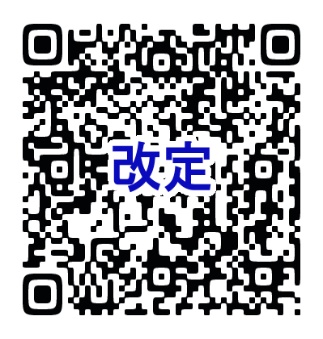 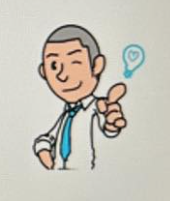 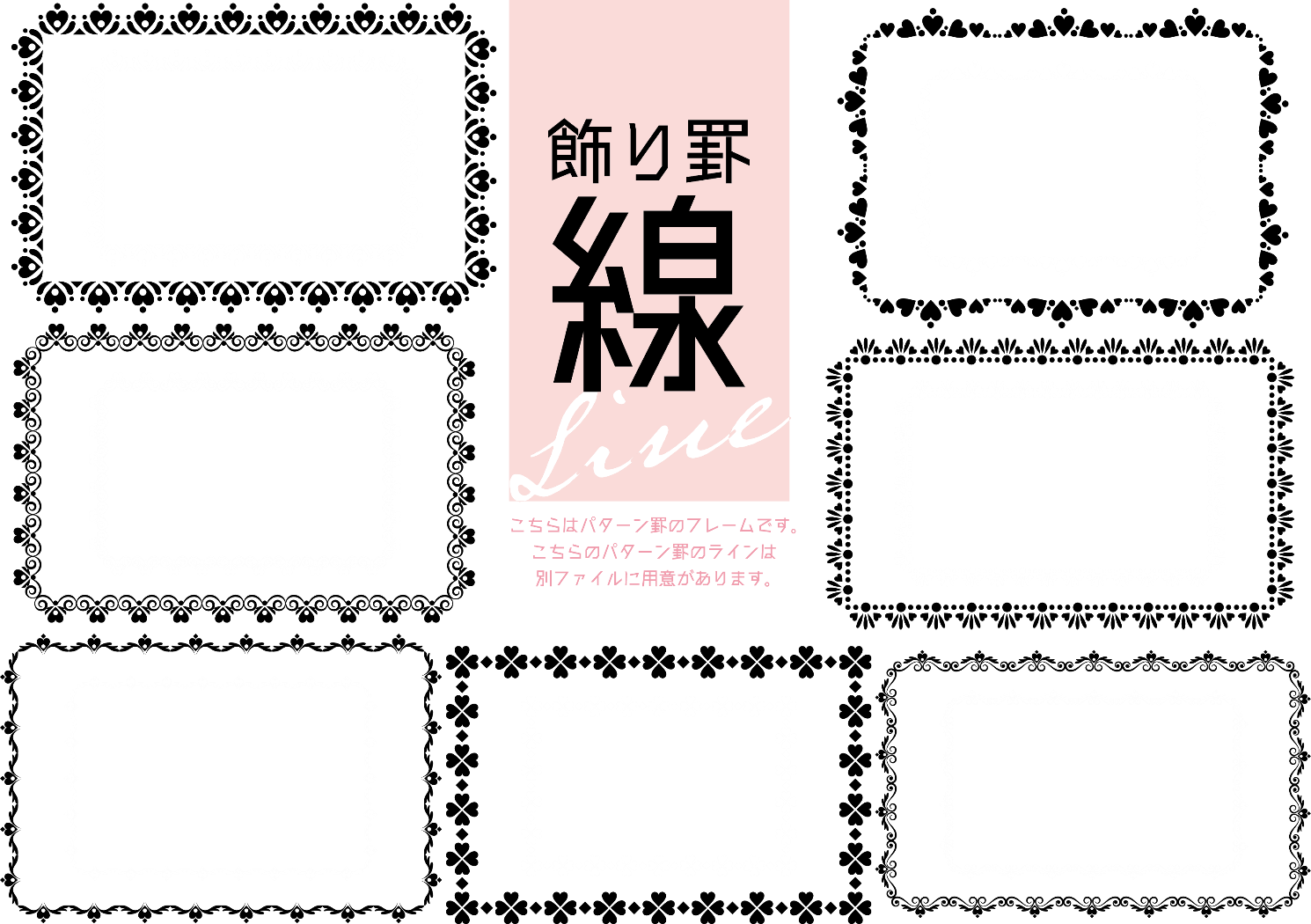 所属事業所(必須)氏　名　(必須)連絡先(TEL) (必須)メールアドレス (必須)参加形態をお選びください※該当するものを〇で囲む当日オンライン動画配信両方に参加事 前 質 問※今回の研修は講義中に「チャット」や「挙手ボタン」にて、質問を受け付けています。研修中に詳しく聞きたいことやわからないことをどんどん質問してください！※今回の研修は講義中に「チャット」や「挙手ボタン」にて、質問を受け付けています。研修中に詳しく聞きたいことやわからないことをどんどん質問してください！※今回の研修は講義中に「チャット」や「挙手ボタン」にて、質問を受け付けています。研修中に詳しく聞きたいことやわからないことをどんどん質問してください！